梅河口市小杨乡加油站安全现状评价公示表注：各机构一定如实填写，所有信息在日常检查、年度考核中均要核查。说明：为便于省局统计抓取信息，请统一用此电子表格填写上传、不得自行加行、加列、合并等。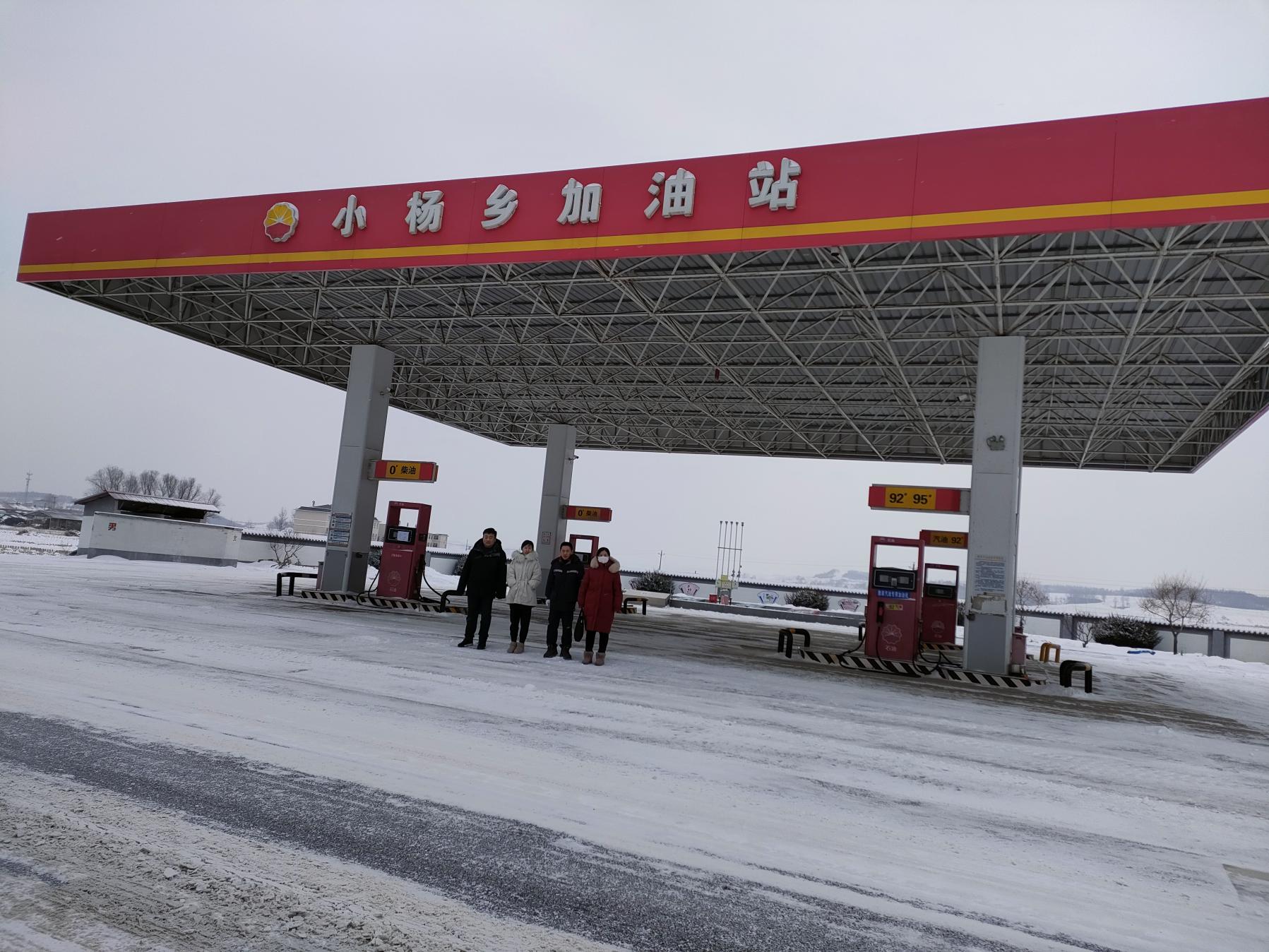 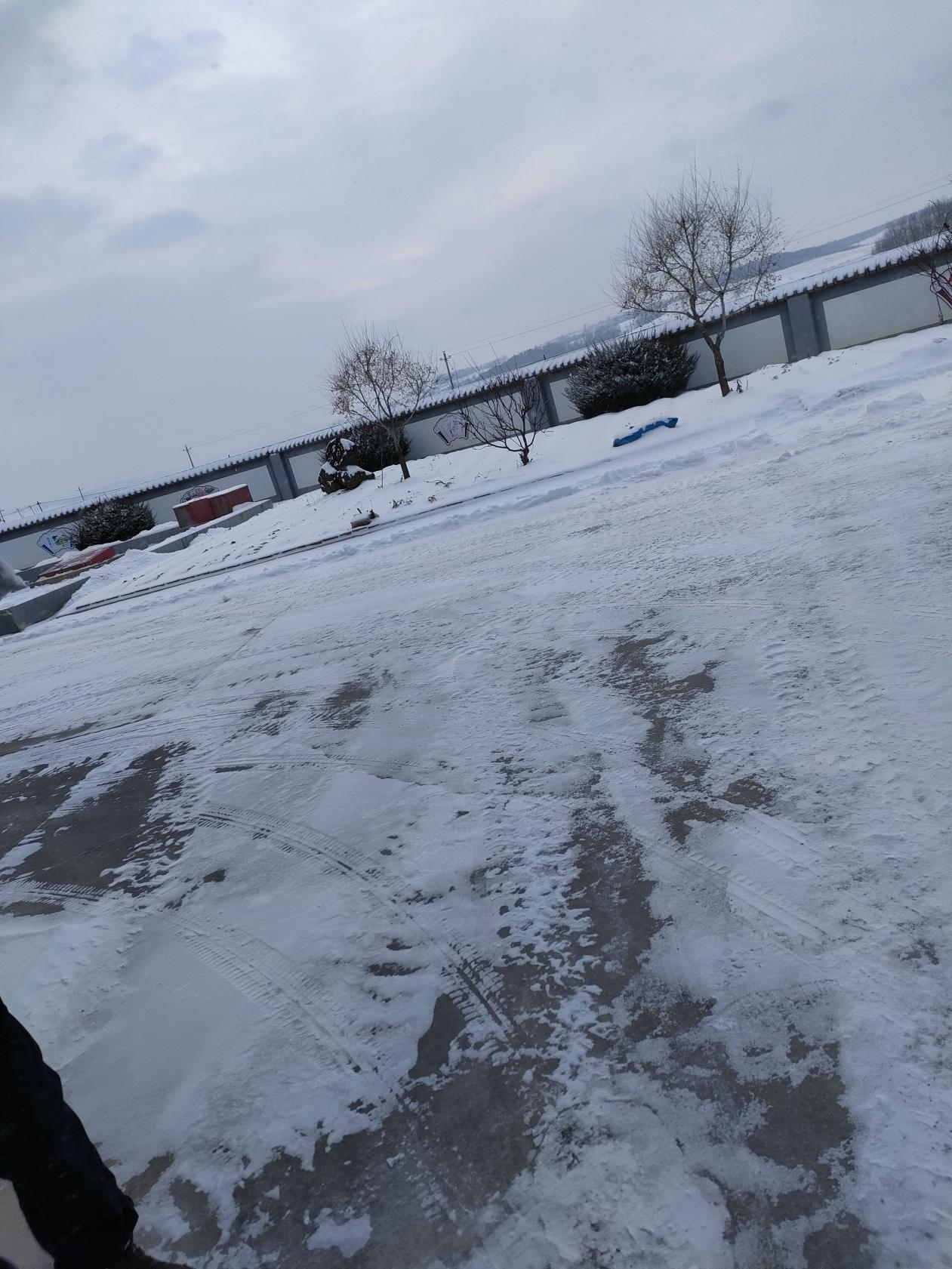 项目概况项目名称梅河口市小杨乡加油站安全现状评价行业类别成品油零售业项目概况项目业主刘春红项目性质安全现状评价项目概况项目地址吉林省梅河口市小杨乡小杨村吉林省梅河口市小杨乡小杨村吉林省梅河口市小杨乡小杨村项目概况项目简介该站站房占地面积103.56㎡，砖混结构，耐火等级为二级；罩棚为螺旋球网架结构，占地面积480㎡，高度6米；埋地非承重罐区占地面积196.8㎡。加油站共有4座埋地储罐，设置50m3双层SF汽油罐1座，50m3双层SF柴油罐3座。根据《汽车加油加气加氢站技术标准》（GB 50156-2021）第3.0.9条，柴油折半计算为75m3，总容积为125m3，该站属二级加油站。该站站房占地面积103.56㎡，砖混结构，耐火等级为二级；罩棚为螺旋球网架结构，占地面积480㎡，高度6米；埋地非承重罐区占地面积196.8㎡。加油站共有4座埋地储罐，设置50m3双层SF汽油罐1座，50m3双层SF柴油罐3座。根据《汽车加油加气加氢站技术标准》（GB 50156-2021）第3.0.9条，柴油折半计算为75m3，总容积为125m3，该站属二级加油站。该站站房占地面积103.56㎡，砖混结构，耐火等级为二级；罩棚为螺旋球网架结构，占地面积480㎡，高度6米；埋地非承重罐区占地面积196.8㎡。加油站共有4座埋地储罐，设置50m3双层SF汽油罐1座，50m3双层SF柴油罐3座。根据《汽车加油加气加氢站技术标准》（GB 50156-2021）第3.0.9条，柴油折半计算为75m3，总容积为125m3，该站属二级加油站。评价机构组及评价项目评价机构吉林省正光安全科技有限公司机构负责人易振环评价机构组及评价项目技术负责人王玉平过程控制负责人蒲秀荣评价机构组及评价项目项目评价组长陈振芳报告编制人杨红余评价机构组及评价项目报告审核人张东梅项目安全评价师朱影、冷兆国、杜东雷、郭宏评价机构组及评价项目参与评价工作的注册安全工程师、技术专家王玉平、陈振芳、杨红余、朱影王玉平、陈振芳、杨红余、朱影王玉平、陈振芳、杨红余、朱影评价活动主要信息签订合同时间2023年12月报告提交时间2023年12月评价活动主要信息安全评价类型安全现状评价安全现状评价安全现状评价评价活动主要信息到现场开展评价活动人员陈振芳、杜东雷、杨红余陈振芳、杜东雷、杨红余陈振芳、杜东雷、杨红余评价活动主要信息到现场开展评价活动时间2023年12月2023年12月2023年12月评价活动主要信息评价机构认为需要公开的其他信息评价活动主要信息评价结论梅河口市小杨乡加油站符合国家的相关法律、法规、规程及标准的要求。该项目采用的工艺、设备设施及辅助工程安全条件满足安全经营要求，评价结论为具备安全条件，符合安全经营要求。梅河口市小杨乡加油站符合国家的相关法律、法规、规程及标准的要求。该项目采用的工艺、设备设施及辅助工程安全条件满足安全经营要求，评价结论为具备安全条件，符合安全经营要求。梅河口市小杨乡加油站符合国家的相关法律、法规、规程及标准的要求。该项目采用的工艺、设备设施及辅助工程安全条件满足安全经营要求，评价结论为具备安全条件，符合安全经营要求。